ACSM CEC Certificate_______________________________________________________Participant NameMid-Atlantic ACSM Regional ChapterOrganization45th Annual Meeting November 4th & 5th 2022   Harrisburg PA                            650389                                           14                      November 7, 2022Approved Provider Number		   CECs Awarded                       Date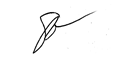 	Stephen M. LoRusso, PhD, MARC Executive Director		      Lead Program Administrator Signature